Р Е Ш Е Н И Ес. БижбулякО Рабочей группе по контролю за использованием ГАС «Выборы» в период подготовки и проведения выборов, проводимых на территории муниципального района Бижбулякский район Республики БашкортостанВ соответствии с пунктом 9 статьи 26, пунктом 3 статьи 74 Федерального закона «Об основных гарантиях избирательных прав и права на участие в референдуме граждан Российской Федерации», пунктом 2 статьи 7, статьей 23 Федерального закона «О Государственной автоматизированной системе Российской Федерации «Выборы», частью 6 статьи 25, частью 3 статьи 90 Кодекса Республики Башкортостан о выборах, руководствуясь решением территориальной избирательной комиссии муниципального района Бижбулякский район   Республики   Башкортостан от 28 июня 2021 года          № 9/2-5 «О распределении обязанностей между членами территориальной избирательной комиссии муниципального района Бижбулякский район Республики Башкортостан», территориальная избирательная комиссия муниципального района Бижбулякский район Республики Башкортостан решила:Образовать Рабочую группу по контролю за использованием ГАС«Выборы» в период подготовки и проведения выборов, проводимых на территории     муниципального     района     Бижбулякский     район Республики Башкортостан в следующем составе (приложение №1).Утвердить положение о Рабочей группе по информационным спорам и иным вопросам информационного обеспечения выборов, проводимых на территории     муниципального     района     Бижбулякский     район Республики Башкортостан (приложение №2).Контроль за выполнением настоящего решения возложить на председателя территориальной избирательной комиссии муниципального района Бижбулякский район Республики Башкортостан Ситдикова И.Р.Председатель комиссии	И.Р.СитдиковСекретарь комиссии	З.М. ГариповаПриложение №1к решению территориальной избирательной комиссии муниципального районаБижбулякский район Республики Башкортостанот «28» июня 2021 года № 9/6-5СОСТАВРабочей группы по контролю за использованием ГАС «Выборы» в период подготовки и проведения выборов, проводимых на территориимуниципального района Бижбулякский район Республики Башкортостан Руководитель Рабочей группыЧлены Рабочей группыПриложение №2к решению территориальной избирательной комиссии муниципального районаБижбулякский район Республики Башкортостан                                                                                                  от «28» июня 2021 года № 9/6-5ПОЛОЖЕНИЕО Рабочей группе по контролю за использованием ГАС «Выборы» в период подготовки и проведения выборов, проводимых на территории муниципального района Бижбулякский район Республики БашкортостанОбщие положенияНастоящее Положение определяет порядок и формы деятельности Рабочей группы по контролю за использованием ГАС «Выборы» в период подготовки и проведения выборов, проводимых на территории муниципального района Бижбулякский район Республики Башкортостан (далее - Рабочая группа).Рабочая группа образуется из числа членов территориальной избирательной комиссии муниципального района Бижбулякский район Республики Башкортостан с правом решающего и совещательного голоса.Состав Рабочей группы утверждается территориальной избирательной комиссии муниципального района Бижбулякский район Республики Башкортостан (далее – Комиссия).Права группы контроля2.1.    Группа контроля имеет право:проверять готовность к работе КСА ГАС «Выборы» Комиссии, других технических средств ГАС «Выборы»;следить за соблюдением требований нормативно-правовых актов и инструкций Центральной избирательной комиссии Российской Федерации, Федерального центра информатизации, Центральной избирательной комиссии Республики Башкортостан, касающихся использования ГАС «Выборы», в том числе комплексов обработки избирательных бюллетеней и комплексов электронного голосования;знакомиться с любой информацией, вводимой в ГАС «Выборы» и выводимой из нее, передаваемой по каналам связи ГАС «Выборы», а также с иной информацией, необходимой для осуществления контрольных функций;контролировать правильность ввода данных из протоколов участковых избирательных комиссий и правильность повторного ввода или корректировки введенных данных, если об этом было принято соответствующее решение Комиссии;сопоставлять результаты ручной и автоматизированной обработки информации;требовать разъяснения действий у работников, эксплуатирующих КСА ГАС «Выборы» Комиссии;следить за обязательным документированием фактов выполнения действий, если это предусмотрено соответствующими регламентами и планами;привлекать к своей работе экспертов и специалистов в области автоматизированных систем обработки информации по запросу руководителя группы контроля.Обязанности группы контроля3.1. В случае выявления неправомерных действий (бездействия), нарушений, допущенных работниками, эксплуатирующими КСА ГАС «Выборы» незамедлительно проинформировать о них председателя Комиссии и внести свои предложения по их устранению. Результаты проводимых группой контроля проверок отражаются в отчетной документации системного администратора КСА ГАС «Выборы».Доступ к информационным ресурсам ГАС «Выборы»Доступ в помещение КСА ГАС «Выборы» Комиссии регламентируется постановлениями Центральной избирательной комиссии Республики Башкортостан.Члены Комиссии, сотрудники вышестоящих избирательных комиссий, принимающие участие в технологических процессах обработки информации, содержащейся в ГАС «Выборы», и имеющие право доступа к информационным ресурсам ГАС «Выборы», иные лица, неправомерно вмешивающиеся или предпринявшие попытку вмешательства в работу ГАС «Выборы», несут ответственность в соответствии с федеральным законодательством.Лица, имеющие право доступа к информационным ресурсам, ГАС "Выборы", в том числе к персональным данным, получающие и использующие их, несут ответственность в соответствии с федеральным законодательством за нарушение режима защиты, обработки и порядка использования этой информации.ТЕРРИТОРИАЛЬНАЯ ИЗБИРАТЕЛЬНАЯ КОМИССИЯ МУНИЦИПАЛЬНОГО РАЙОНА БИЖБУЛЯКСКИЙ РАЙОН РЕСПУБЛИКИ БАШКОРТОСТАН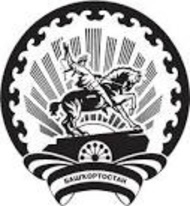 БАШКОРТОСТАН РЕСПУБЛИКАҺЫБИШБҮЛӘК РАЙОНЫ МУНИЦИПАЛЬ РАЙОНЫТЕРРИТОРИАЛЬ ҺАЙЛАЙКОМИССИЯҺЫ    «28» июня 2021 года	 	№ 9/6-5	1.Ситдиков ИльдарРахимовичпредседателя территориальнойизбирательной комиссии2.Никитин Алексей Ивановичзаместитель председателя территориальной избирательной комиссии3.Нигаматьянов Руслан Мавлявиевиччлен территориальной избирательной комиссии4.Герасимова Светлана Витальевначлен территориальной избирательной комиссии